Account Profile Form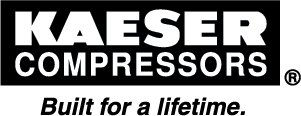 Required informationFax Completed Form to:Fax Completed Form to:Fax Completed Form to:Fax Completed Form to:Your Kaeser Representative:Your Kaeser Representative:Your Kaeser Representative:Your Kaeser Representative:Your Kaeser Representative:Your Kaeser Representative:Your Kaeser Representative:Your Kaeser Representative:Required informationCompany Legal NameCompany Legal NameCompany Legal NameTelephone #Telephone #Required informationDba (if applicable)Dba (if applicable)Dba (if applicable)Fax #Fax #Required informationPhysical AddressPhysical AddressPhysical AddressRequired informationMailing AddressMailing AddressMailing AddressRequired informationCounty of physical address:County of physical address:County of physical address:County of physical address:County of physical address:Physical address located within city limits?Physical address located within city limits?Physical address located within city limits?Physical address located within city limits?Physical address located within city limits?Physical address located within city limits?Physical address located within city limits?Physical address located within city limits?Physical address located within city limits? Yes Yes NoRequired informationTax Exempt StatusTax Exempt Status Taxable   Taxable   Taxable   Taxable   Taxable   Taxable     Exempt  (Please attach tax exemption certificate)   Exempt  (Please attach tax exemption certificate)   Exempt  (Please attach tax exemption certificate)   Exempt  (Please attach tax exemption certificate)   Exempt  (Please attach tax exemption certificate)   Exempt  (Please attach tax exemption certificate)   Exempt  (Please attach tax exemption certificate)   Exempt  (Please attach tax exemption certificate)   Exempt  (Please attach tax exemption certificate)   Exempt  (Please attach tax exemption certificate)   Exempt  (Please attach tax exemption certificate)   Exempt  (Please attach tax exemption certificate)   Exempt  (Please attach tax exemption certificate)   Exempt  (Please attach tax exemption certificate)   Exempt  (Please attach tax exemption certificate)   Exempt  (Please attach tax exemption certificate)   Exempt  (Please attach tax exemption certificate)   Exempt  (Please attach tax exemption certificate)Required informationAre you able to receive electronic invoices?  Are you able to receive electronic invoices?  Are you able to receive electronic invoices?  Are you able to receive electronic invoices?  Are you able to receive electronic invoices?  Are you able to receive electronic invoices?  Are you able to receive electronic invoices?  Are you able to receive electronic invoices?  Are you able to receive electronic invoices?  Are you able to receive electronic invoices?     Yes, Email:   Yes, Email:   Yes, Email:   Yes, Email: NoRequired informationIs a purchase order number required on all invoices?     Yes     NoIs a purchase order number required on all invoices?     Yes     NoIs a purchase order number required on all invoices?     Yes     NoIs a purchase order number required on all invoices?     Yes     NoIs a purchase order number required on all invoices?     Yes     NoIs a purchase order number required on all invoices?     Yes     NoIs a purchase order number required on all invoices?     Yes     NoIs a purchase order number required on all invoices?     Yes     NoIs a purchase order number required on all invoices?     Yes     NoIs a purchase order number required on all invoices?     Yes     NoIs a purchase order number required on all invoices?     Yes     NoIs a purchase order number required on all invoices?     Yes     NoIs a purchase order number required on all invoices?     Yes     NoIs a purchase order number required on all invoices?     Yes     NoIs a purchase order number required on all invoices?     Yes     NoIs a purchase order number required on all invoices?     Yes     NoIs a purchase order number required on all invoices?     Yes     No# of Employees# of Employees# of EmployeesRequired informationPlease Check Applicable BoxesPlease Check Applicable BoxesPlease Check Applicable BoxesPlease Check Applicable BoxesPlease Check Applicable BoxesPlease Check Applicable BoxesPlease Check Applicable BoxesCorporationCorporationPartnershipPartnershipPartnershipProprietorshipProprietorshipProprietorshipLLCRequired informationFederal Tax I.D. NumberFederal Tax I.D. NumberFederal Tax I.D. NumberFederal Tax I.D. NumberFederal Tax I.D. NumberFederal Tax I.D. Number    Are you an OEM?   Yes    No    Are you an OEM?   Yes    No    Are you an OEM?   Yes    No    Are you an OEM?   Yes    No    Are you an OEM?   Yes    No    Are you an OEM?   Yes    No    Are you an OEM?   Yes    No    Are you an OEM?   Yes    NoIf reference sheet is attached, proceed to signature fields.  If reference sheet is not attached, complete all fields.If reference sheet is attached, proceed to signature fields.  If reference sheet is not attached, complete all fields.If reference sheet is attached, proceed to signature fields.  If reference sheet is not attached, complete all fields.If reference sheet is attached, proceed to signature fields.  If reference sheet is not attached, complete all fields.If reference sheet is attached, proceed to signature fields.  If reference sheet is not attached, complete all fields.If reference sheet is attached, proceed to signature fields.  If reference sheet is not attached, complete all fields.If reference sheet is attached, proceed to signature fields.  If reference sheet is not attached, complete all fields.If reference sheet is attached, proceed to signature fields.  If reference sheet is not attached, complete all fields.If reference sheet is attached, proceed to signature fields.  If reference sheet is not attached, complete all fields.If reference sheet is attached, proceed to signature fields.  If reference sheet is not attached, complete all fields.If reference sheet is attached, proceed to signature fields.  If reference sheet is not attached, complete all fields.If reference sheet is attached, proceed to signature fields.  If reference sheet is not attached, complete all fields.If reference sheet is attached, proceed to signature fields.  If reference sheet is not attached, complete all fields.If reference sheet is attached, proceed to signature fields.  If reference sheet is not attached, complete all fields.If reference sheet is attached, proceed to signature fields.  If reference sheet is not attached, complete all fields.If reference sheet is attached, proceed to signature fields.  If reference sheet is not attached, complete all fields.If reference sheet is attached, proceed to signature fields.  If reference sheet is not attached, complete all fields.If reference sheet is attached, proceed to signature fields.  If reference sheet is not attached, complete all fields.If reference sheet is attached, proceed to signature fields.  If reference sheet is not attached, complete all fields.If reference sheet is attached, proceed to signature fields.  If reference sheet is not attached, complete all fields.If reference sheet is attached, proceed to signature fields.  If reference sheet is not attached, complete all fields.If reference sheet is attached, proceed to signature fields.  If reference sheet is not attached, complete all fields.If reference sheet is attached, proceed to signature fields.  If reference sheet is not attached, complete all fields.If reference sheet is attached, proceed to signature fields.  If reference sheet is not attached, complete all fields.If reference sheet is attached, proceed to signature fields.  If reference sheet is not attached, complete all fields.If reference sheet is attached, proceed to signature fields.  If reference sheet is not attached, complete all fields.If reference sheet is attached, proceed to signature fields.  If reference sheet is not attached, complete all fields.Name of President/Partner/OwnerName of President/Partner/OwnerName of President/Partner/OwnerName of President/Partner/OwnerName of President/Partner/OwnerName of President/Partner/OwnerName of President/Partner/OwnerTelephone #Telephone #Other Officer/PartnerOther Officer/PartnerOther Officer/PartnerOther Officer/PartnerTelephone #Telephone #Current D & B RatingCurrent D & B RatingCurrent D & B RatingCurrent D & B RatingDuns No.Duns No.Primary Banking ReferencePrimary Banking ReferencePrimary Banking ReferencePrimary Banking ReferencePrimary Banking ReferencePrimary Banking ReferencePrimary Banking ReferenceAcct #Acct #AddressAddressTelephone #Telephone #Fax #Fax #Major Trade References: Please provide email address (preferred) or fax #Major Trade References: Please provide email address (preferred) or fax #Major Trade References: Please provide email address (preferred) or fax #Major Trade References: Please provide email address (preferred) or fax #Major Trade References: Please provide email address (preferred) or fax #Major Trade References: Please provide email address (preferred) or fax #Major Trade References: Please provide email address (preferred) or fax #Major Trade References: Please provide email address (preferred) or fax #Major Trade References: Please provide email address (preferred) or fax #Major Trade References: Please provide email address (preferred) or fax #Major Trade References: Please provide email address (preferred) or fax #Major Trade References: Please provide email address (preferred) or fax #Major Trade References: Please provide email address (preferred) or fax #Major Trade References: Please provide email address (preferred) or fax #Major Trade References: Please provide email address (preferred) or fax #Major Trade References: Please provide email address (preferred) or fax #Major Trade References: Please provide email address (preferred) or fax #Major Trade References: Please provide email address (preferred) or fax #Major Trade References: Please provide email address (preferred) or fax #Major Trade References: Please provide email address (preferred) or fax #Major Trade References: Please provide email address (preferred) or fax #Major Trade References: Please provide email address (preferred) or fax #Major Trade References: Please provide email address (preferred) or fax #Major Trade References: Please provide email address (preferred) or fax #Major Trade References: Please provide email address (preferred) or fax #Major Trade References: Please provide email address (preferred) or fax #Major Trade References: Please provide email address (preferred) or fax #I hereby authorize Kaeser Compressors, Inc. to contact the above establishments for the purpose of determining our payment practice. An electronic signature or a fax/email copy of this Account Profile Form will be considered the original.Terms and Conditions of Sale and Use and Terms and Conditions of Service are readily available and can be found at www.us.kaeser.com/terms. I certify that I have read and accept these terms and conditions of sale and service which will govern all orders placed with Kaeser unless a written letter of authority is received at the below address to the attention of Contract Management prior to any order placement.I hereby authorize Kaeser Compressors, Inc. to contact the above establishments for the purpose of determining our payment practice. An electronic signature or a fax/email copy of this Account Profile Form will be considered the original.Terms and Conditions of Sale and Use and Terms and Conditions of Service are readily available and can be found at www.us.kaeser.com/terms. I certify that I have read and accept these terms and conditions of sale and service which will govern all orders placed with Kaeser unless a written letter of authority is received at the below address to the attention of Contract Management prior to any order placement.I hereby authorize Kaeser Compressors, Inc. to contact the above establishments for the purpose of determining our payment practice. An electronic signature or a fax/email copy of this Account Profile Form will be considered the original.Terms and Conditions of Sale and Use and Terms and Conditions of Service are readily available and can be found at www.us.kaeser.com/terms. I certify that I have read and accept these terms and conditions of sale and service which will govern all orders placed with Kaeser unless a written letter of authority is received at the below address to the attention of Contract Management prior to any order placement.I hereby authorize Kaeser Compressors, Inc. to contact the above establishments for the purpose of determining our payment practice. An electronic signature or a fax/email copy of this Account Profile Form will be considered the original.Terms and Conditions of Sale and Use and Terms and Conditions of Service are readily available and can be found at www.us.kaeser.com/terms. I certify that I have read and accept these terms and conditions of sale and service which will govern all orders placed with Kaeser unless a written letter of authority is received at the below address to the attention of Contract Management prior to any order placement.I hereby authorize Kaeser Compressors, Inc. to contact the above establishments for the purpose of determining our payment practice. An electronic signature or a fax/email copy of this Account Profile Form will be considered the original.Terms and Conditions of Sale and Use and Terms and Conditions of Service are readily available and can be found at www.us.kaeser.com/terms. I certify that I have read and accept these terms and conditions of sale and service which will govern all orders placed with Kaeser unless a written letter of authority is received at the below address to the attention of Contract Management prior to any order placement.I hereby authorize Kaeser Compressors, Inc. to contact the above establishments for the purpose of determining our payment practice. An electronic signature or a fax/email copy of this Account Profile Form will be considered the original.Terms and Conditions of Sale and Use and Terms and Conditions of Service are readily available and can be found at www.us.kaeser.com/terms. I certify that I have read and accept these terms and conditions of sale and service which will govern all orders placed with Kaeser unless a written letter of authority is received at the below address to the attention of Contract Management prior to any order placement.I hereby authorize Kaeser Compressors, Inc. to contact the above establishments for the purpose of determining our payment practice. An electronic signature or a fax/email copy of this Account Profile Form will be considered the original.Terms and Conditions of Sale and Use and Terms and Conditions of Service are readily available and can be found at www.us.kaeser.com/terms. I certify that I have read and accept these terms and conditions of sale and service which will govern all orders placed with Kaeser unless a written letter of authority is received at the below address to the attention of Contract Management prior to any order placement.I hereby authorize Kaeser Compressors, Inc. to contact the above establishments for the purpose of determining our payment practice. An electronic signature or a fax/email copy of this Account Profile Form will be considered the original.Terms and Conditions of Sale and Use and Terms and Conditions of Service are readily available and can be found at www.us.kaeser.com/terms. I certify that I have read and accept these terms and conditions of sale and service which will govern all orders placed with Kaeser unless a written letter of authority is received at the below address to the attention of Contract Management prior to any order placement.I hereby authorize Kaeser Compressors, Inc. to contact the above establishments for the purpose of determining our payment practice. An electronic signature or a fax/email copy of this Account Profile Form will be considered the original.Terms and Conditions of Sale and Use and Terms and Conditions of Service are readily available and can be found at www.us.kaeser.com/terms. I certify that I have read and accept these terms and conditions of sale and service which will govern all orders placed with Kaeser unless a written letter of authority is received at the below address to the attention of Contract Management prior to any order placement.I hereby authorize Kaeser Compressors, Inc. to contact the above establishments for the purpose of determining our payment practice. An electronic signature or a fax/email copy of this Account Profile Form will be considered the original.Terms and Conditions of Sale and Use and Terms and Conditions of Service are readily available and can be found at www.us.kaeser.com/terms. I certify that I have read and accept these terms and conditions of sale and service which will govern all orders placed with Kaeser unless a written letter of authority is received at the below address to the attention of Contract Management prior to any order placement.I hereby authorize Kaeser Compressors, Inc. to contact the above establishments for the purpose of determining our payment practice. An electronic signature or a fax/email copy of this Account Profile Form will be considered the original.Terms and Conditions of Sale and Use and Terms and Conditions of Service are readily available and can be found at www.us.kaeser.com/terms. I certify that I have read and accept these terms and conditions of sale and service which will govern all orders placed with Kaeser unless a written letter of authority is received at the below address to the attention of Contract Management prior to any order placement.I hereby authorize Kaeser Compressors, Inc. to contact the above establishments for the purpose of determining our payment practice. An electronic signature or a fax/email copy of this Account Profile Form will be considered the original.Terms and Conditions of Sale and Use and Terms and Conditions of Service are readily available and can be found at www.us.kaeser.com/terms. I certify that I have read and accept these terms and conditions of sale and service which will govern all orders placed with Kaeser unless a written letter of authority is received at the below address to the attention of Contract Management prior to any order placement.I hereby authorize Kaeser Compressors, Inc. to contact the above establishments for the purpose of determining our payment practice. An electronic signature or a fax/email copy of this Account Profile Form will be considered the original.Terms and Conditions of Sale and Use and Terms and Conditions of Service are readily available and can be found at www.us.kaeser.com/terms. I certify that I have read and accept these terms and conditions of sale and service which will govern all orders placed with Kaeser unless a written letter of authority is received at the below address to the attention of Contract Management prior to any order placement.I hereby authorize Kaeser Compressors, Inc. to contact the above establishments for the purpose of determining our payment practice. An electronic signature or a fax/email copy of this Account Profile Form will be considered the original.Terms and Conditions of Sale and Use and Terms and Conditions of Service are readily available and can be found at www.us.kaeser.com/terms. I certify that I have read and accept these terms and conditions of sale and service which will govern all orders placed with Kaeser unless a written letter of authority is received at the below address to the attention of Contract Management prior to any order placement.I hereby authorize Kaeser Compressors, Inc. to contact the above establishments for the purpose of determining our payment practice. An electronic signature or a fax/email copy of this Account Profile Form will be considered the original.Terms and Conditions of Sale and Use and Terms and Conditions of Service are readily available and can be found at www.us.kaeser.com/terms. I certify that I have read and accept these terms and conditions of sale and service which will govern all orders placed with Kaeser unless a written letter of authority is received at the below address to the attention of Contract Management prior to any order placement.I hereby authorize Kaeser Compressors, Inc. to contact the above establishments for the purpose of determining our payment practice. An electronic signature or a fax/email copy of this Account Profile Form will be considered the original.Terms and Conditions of Sale and Use and Terms and Conditions of Service are readily available and can be found at www.us.kaeser.com/terms. I certify that I have read and accept these terms and conditions of sale and service which will govern all orders placed with Kaeser unless a written letter of authority is received at the below address to the attention of Contract Management prior to any order placement.I hereby authorize Kaeser Compressors, Inc. to contact the above establishments for the purpose of determining our payment practice. An electronic signature or a fax/email copy of this Account Profile Form will be considered the original.Terms and Conditions of Sale and Use and Terms and Conditions of Service are readily available and can be found at www.us.kaeser.com/terms. I certify that I have read and accept these terms and conditions of sale and service which will govern all orders placed with Kaeser unless a written letter of authority is received at the below address to the attention of Contract Management prior to any order placement.I hereby authorize Kaeser Compressors, Inc. to contact the above establishments for the purpose of determining our payment practice. An electronic signature or a fax/email copy of this Account Profile Form will be considered the original.Terms and Conditions of Sale and Use and Terms and Conditions of Service are readily available and can be found at www.us.kaeser.com/terms. I certify that I have read and accept these terms and conditions of sale and service which will govern all orders placed with Kaeser unless a written letter of authority is received at the below address to the attention of Contract Management prior to any order placement.I hereby authorize Kaeser Compressors, Inc. to contact the above establishments for the purpose of determining our payment practice. An electronic signature or a fax/email copy of this Account Profile Form will be considered the original.Terms and Conditions of Sale and Use and Terms and Conditions of Service are readily available and can be found at www.us.kaeser.com/terms. I certify that I have read and accept these terms and conditions of sale and service which will govern all orders placed with Kaeser unless a written letter of authority is received at the below address to the attention of Contract Management prior to any order placement.I hereby authorize Kaeser Compressors, Inc. to contact the above establishments for the purpose of determining our payment practice. An electronic signature or a fax/email copy of this Account Profile Form will be considered the original.Terms and Conditions of Sale and Use and Terms and Conditions of Service are readily available and can be found at www.us.kaeser.com/terms. I certify that I have read and accept these terms and conditions of sale and service which will govern all orders placed with Kaeser unless a written letter of authority is received at the below address to the attention of Contract Management prior to any order placement.I hereby authorize Kaeser Compressors, Inc. to contact the above establishments for the purpose of determining our payment practice. An electronic signature or a fax/email copy of this Account Profile Form will be considered the original.Terms and Conditions of Sale and Use and Terms and Conditions of Service are readily available and can be found at www.us.kaeser.com/terms. I certify that I have read and accept these terms and conditions of sale and service which will govern all orders placed with Kaeser unless a written letter of authority is received at the below address to the attention of Contract Management prior to any order placement.I hereby authorize Kaeser Compressors, Inc. to contact the above establishments for the purpose of determining our payment practice. An electronic signature or a fax/email copy of this Account Profile Form will be considered the original.Terms and Conditions of Sale and Use and Terms and Conditions of Service are readily available and can be found at www.us.kaeser.com/terms. I certify that I have read and accept these terms and conditions of sale and service which will govern all orders placed with Kaeser unless a written letter of authority is received at the below address to the attention of Contract Management prior to any order placement.I hereby authorize Kaeser Compressors, Inc. to contact the above establishments for the purpose of determining our payment practice. An electronic signature or a fax/email copy of this Account Profile Form will be considered the original.Terms and Conditions of Sale and Use and Terms and Conditions of Service are readily available and can be found at www.us.kaeser.com/terms. I certify that I have read and accept these terms and conditions of sale and service which will govern all orders placed with Kaeser unless a written letter of authority is received at the below address to the attention of Contract Management prior to any order placement.I hereby authorize Kaeser Compressors, Inc. to contact the above establishments for the purpose of determining our payment practice. An electronic signature or a fax/email copy of this Account Profile Form will be considered the original.Terms and Conditions of Sale and Use and Terms and Conditions of Service are readily available and can be found at www.us.kaeser.com/terms. I certify that I have read and accept these terms and conditions of sale and service which will govern all orders placed with Kaeser unless a written letter of authority is received at the below address to the attention of Contract Management prior to any order placement.I hereby authorize Kaeser Compressors, Inc. to contact the above establishments for the purpose of determining our payment practice. An electronic signature or a fax/email copy of this Account Profile Form will be considered the original.Terms and Conditions of Sale and Use and Terms and Conditions of Service are readily available and can be found at www.us.kaeser.com/terms. I certify that I have read and accept these terms and conditions of sale and service which will govern all orders placed with Kaeser unless a written letter of authority is received at the below address to the attention of Contract Management prior to any order placement.I hereby authorize Kaeser Compressors, Inc. to contact the above establishments for the purpose of determining our payment practice. An electronic signature or a fax/email copy of this Account Profile Form will be considered the original.Terms and Conditions of Sale and Use and Terms and Conditions of Service are readily available and can be found at www.us.kaeser.com/terms. I certify that I have read and accept these terms and conditions of sale and service which will govern all orders placed with Kaeser unless a written letter of authority is received at the below address to the attention of Contract Management prior to any order placement.I hereby authorize Kaeser Compressors, Inc. to contact the above establishments for the purpose of determining our payment practice. An electronic signature or a fax/email copy of this Account Profile Form will be considered the original.Terms and Conditions of Sale and Use and Terms and Conditions of Service are readily available and can be found at www.us.kaeser.com/terms. I certify that I have read and accept these terms and conditions of sale and service which will govern all orders placed with Kaeser unless a written letter of authority is received at the below address to the attention of Contract Management prior to any order placement.Name & Title of Authorized AgentName & Title of Authorized AgentName & Title of Authorized AgentName & Title of Authorized AgentName & Title of Authorized AgentName & Title of Authorized AgentName & Title of Authorized AgentName & Title of Authorized AgentName & Title of Authorized AgentName & Title of Authorized AgentName & Title of Authorized AgentName & Title of Authorized AgentName & Title of Authorized AgentSignature/DateSignature/DateSignature/DateSignature/DateSignature/DateSignature/DateSignature/DateSignature/DateSignature/DateSignature/DateSignature/DateSignature/DateSignature/Date(Please type or print clearly)(Please type or print clearly)(Please type or print clearly)(Please type or print clearly)(Please type or print clearly)(Please type or print clearly)(Please type or print clearly)(Please type or print clearly)(Please type or print clearly)(Please type or print clearly)(Please type or print clearly)(Please type or print clearly)(Please type or print clearly)(Please type or print clearly)(Please type or print clearly)(Please type or print clearly)(Please type or print clearly)(Please type or print clearly)(Please type or print clearly)(Please type or print clearly)(Please type or print clearly)(Please type or print clearly)(Please type or print clearly)(Please type or print clearly)(Please type or print clearly)(Please type or print clearly)(Please type or print clearly)